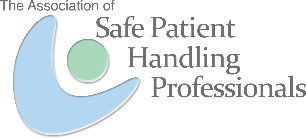 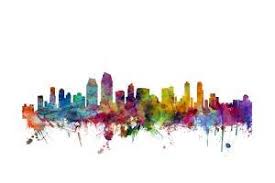 SPONSORSHIP OPPORTUNITIES/EXHIBIT SPACE APPLICATIONPLEASE PRINT *Contact Person will receive all correspondence related to Exhibit Hall including special promotions, drayage, rental forms, invoices and booth personnel registration forms. Please forward to booth representatives.SPONSORSHIPGrand Opening Reception Sponsor $7,500 After Nov 1, 2019 $8,500Keynote Speaker Sponsor $7,500 After Nov 1, 2019 $8,500Speaker Sponsor $5,000 After Nov 1, 2019 $6,000Annual Membership Reception Sponsor $4,000 After Nov 1, 2019 $5,000Break and Breakfast Sponsor $3,000 After Nov 1, 2019 $3,500Select - Breakfast:  Day One  Day Two  OR Break:  Day One  Day Two Attendee Bag Sponsor $3,500 After Nov 1, 2019 $4,000Lanyard Sponsor $3,000 After Nov 1, 2019 $3,500Breakout Session Sponsor $1,000 After Nov 1, 2019 $1,500EXHIBIT BOOTH By Oct 31, 2019 $3,500      After Nov 1, 2019 $4,500    After Jan 31, 2020 $5,000ASPHP Current Sponsor receive 5% discount on exhibit booth.Payment Method   Credit Card (circle one)    Visa      MasterCard      American Express   Discover   Check – Make payable to ASPHP. Mail to: ASPHP Headquarters, 125 Warrendale Bayne Road, Ste 375, Warrendale, PA 15086. Or e-mail your registration to Annie Wiest at awiest@asphp.org. CANCELLATION POLICY: No refund will be made for any sponsorship cancellation. Should the exhibitor be unable to occupy and use the contracted exhibit space, the exhibitor must promptly notify the ASPHP National Office in writing. All sums paid by the exhibitor, less a handling charge of 40% of the net contract price, will be refunded. No refunds or cancellations will be made after Nov 1, 2019. After Nov 1, 2019, the exhibiting company will remain liable for the full cost of the original exhibit space. Completion of the APPLICATION/INVOICE FOR SPONSORSHIP OPPORTUNITIES/EXHIBIT SPACE/ADVERTISING serves as the approval to charge the credit card provided on the form.Sponsorship opportunities and exhibit booths are first-come, first-served basis due to a limited number of slots available. ASPHP reserves the sole and exclusive right to assign exhibit space.We look forward to seeing you in San Diego!Company NameCompany NameCompany NameContact Person *Contact Person *Contact Person *Contact Person *TitleTitleAddressAddressCityStateZipWebsiteWebsiteE-mailE-mailPhonePhoneCompany Products/ServicesCompany Products/ServicesCompany Products/ServicesHow did you learn about this conference?How did you learn about this conference?How did you learn about this conference?How did you learn about this conference?How did you learn about this conference?How did you learn about this conference?How did you learn about this conference?No. of Booth Spaces Reserved$Total Amount:Credit Card#Expiration DateCardholder Name: (3 or 4 digit security code)Card billing address: